嘉義市立仁高級中學106學年度籃球隊招生簡章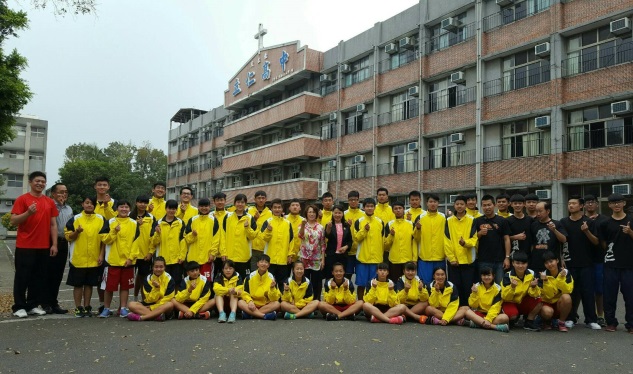 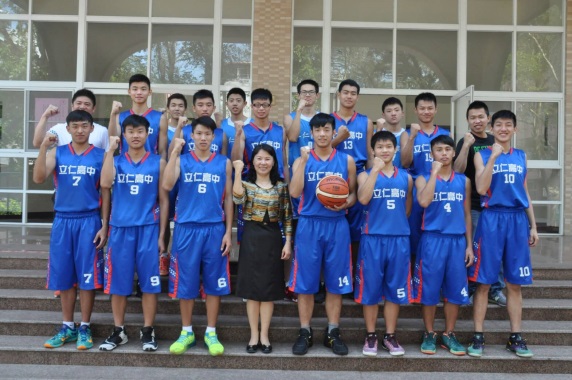 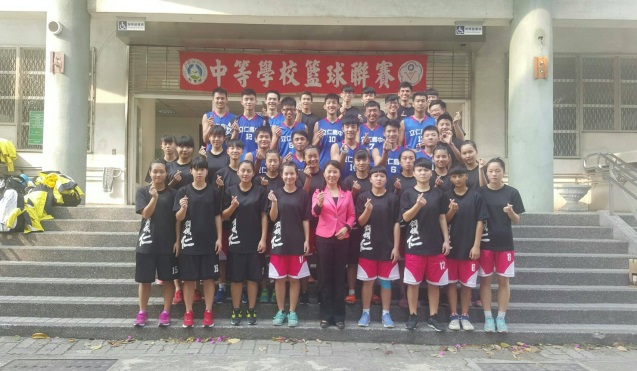 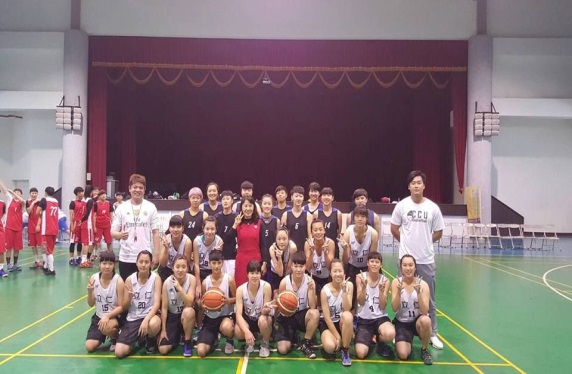 地址:嘉義市立仁路235號電話:05-2226420網址:www.ligvs.cy.edu.tw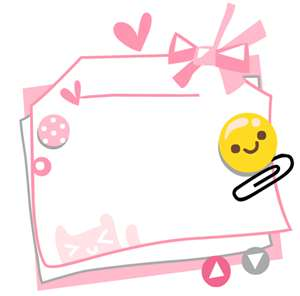 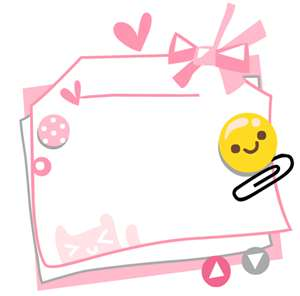 一、球隊簡介…………………………………………………………1二、教練陣容…………………………………………………………2三、訓練時間…………………………………………………………3四、生活作息時間表…………………………………………………3五、每年訓練重點目標………………………………………………4六、訓練實施內容……………………………………………………5七、招生簡章…………………………………………………………7八、術科考試方法與評分辦法………………………………………8   附件一、報名表………………………………………………………11   附件二、准考證………………………………………………………12   附件三、本校位置交通路線簡圖…………………………………  13球隊簡介    立仁高中籃球隊成立於民國九十三年，成軍至今13年的時間。成軍時間雖短，但近年在嘉義地區成績相當亮眼，更是嘉義一代球風相當強悍的籃球勁旅。    立仁高中位於純樸的嘉義市，一直以來教練們都秉持踏實、一步一腳印的態度，嚴謹規律的訓練使球隊成長迅速，每場球賽不管輸贏，都要有所收穫成長。每個立仁的球員在教練的教導下，不但找到自己在球場的位置，更讓他們找到人生中的價值。    HBL高中籃球甲級聯賽曾是多少熱愛籃球大男孩的夢想殿堂，立仁高中預計明年將帶著嘉義地區鄉親的寄望，挑戰高中最高殿堂，並期許以全國甲組8強為主要目標，大步邁進。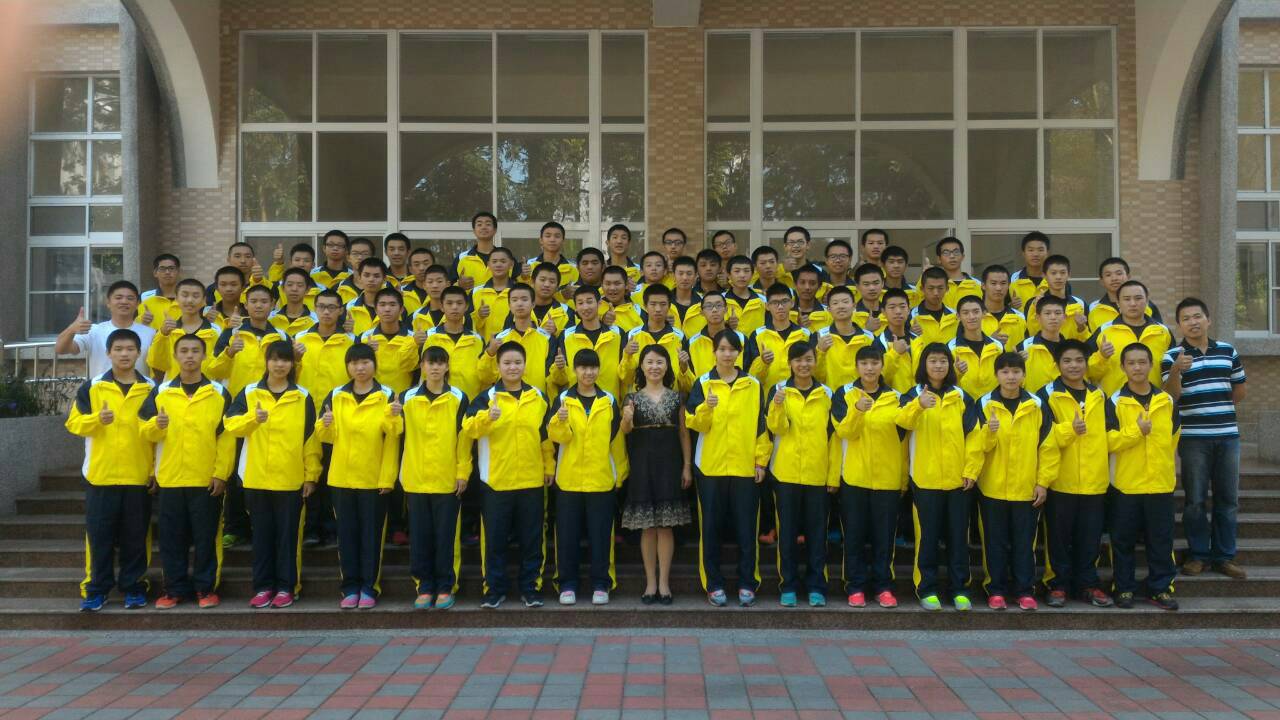 教練陣容總教練   學歷:國立嘉義大學體育學系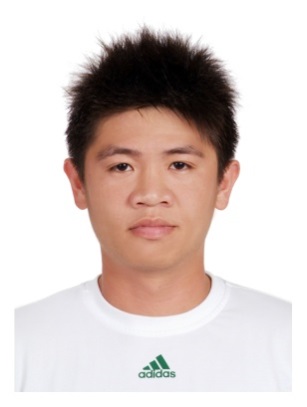    現任:立仁高級中學籃球隊總教練   經歷:萬能高中籃球隊教練        新港國中籃球隊教練        北港國中籃球隊教練   證照:籃球協會C級教練證        體委會健身教練證C級    陳志函               中華民國游泳協會游泳教練證C級 0910-167376助理教練     學歷:國立台南大學國語文學研究所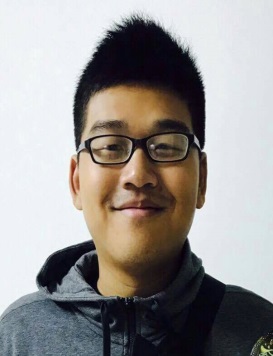      現任:立仁高級中學籃球助理教練     經歷:國立嘉義高工男子籃球隊教練          國立嘉義高工女子籃球隊教練          國立嘉義女中女子籃球隊教練          2017崛起籃球訓練營教練                     證照:籃球協會C級教練證    陳正堯助理教練   學歷:中國文化大學教練研究所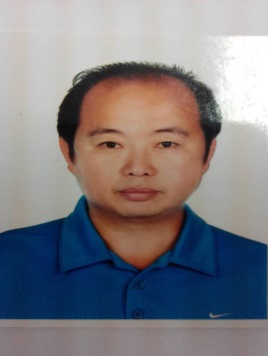    現任:立仁高級中學籃球專任教練   經歷:七賢國中籃球隊教練        中國文化大學籃球隊教練   證照:籃球協會B級教練證        體委會籃球中級教練證     李忠翰訓練時間生活作息時間表每年訓練重點目標訓練實施內容一、( 7月～10月)訓練計劃表二、(11月～3月)訓練計劃表嘉義市立仁高級中學106學年度籃球隊招生簡章術科考試方法與評分辦法五點運球上籃測驗圖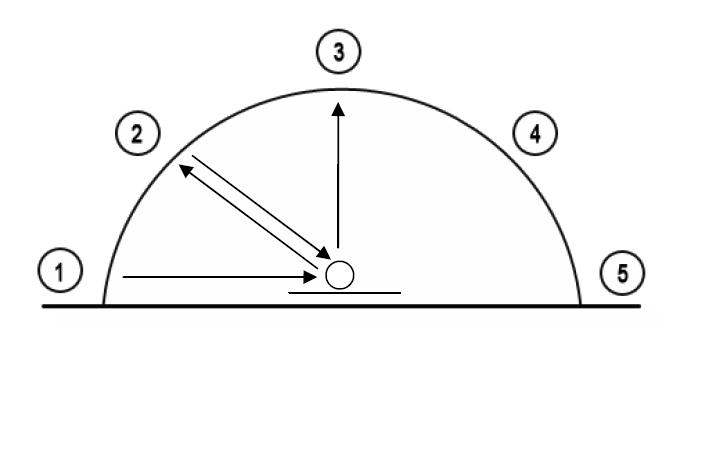 五點運球上籃成績給分量表    附件一嘉義市立仁高級中學106年度籃球隊隊員招生報名表※粗框部份考生請勿填寫附件二附件三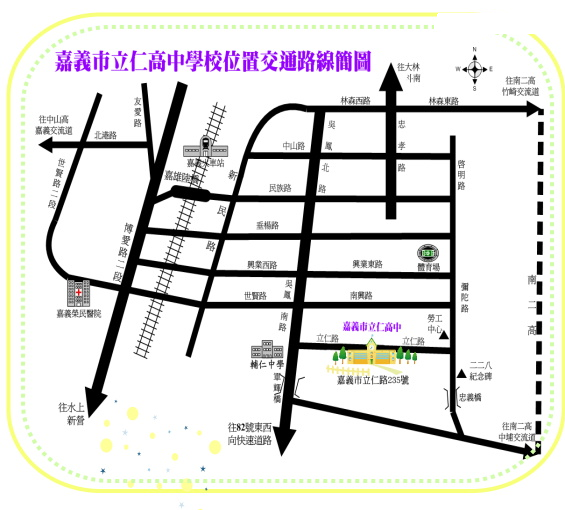 星期對象訓練時間一～五男、女籃上午06:20～07:30一～五男、女籃下午 05:00～07:00六～日依賽程排定練習時間依賽程排定練習時間寒暑假實施集訓實施集訓時間活動6:20～7:30晨訓7:30～8:00盥洗及用餐時間8:10～16:55正常上課17:00～19:00訓練19:00～19:30盥洗及用餐時間19:30～21:30晚間自修21:30～10:20個人時間10:30熄燈就寢期間期間訓練重點期間重點準備期1.重視籃球興趣的培養,邊玩邊學。2.一對一教學,個人基本動作教學。3.熟知隊呼,隊訓,守則以及練球要領並導入學習團隊精神。4.觀摩其他訓練球隊提高對訓練的知性瞭解程度。5.熟知基本規則。 4月～6月鍛鍊期1.增強全盤性體力,同時也重視提高籃球運動各主要肌肉肌力的  訓練。2.提高訓練的質與量。3.隨著體力的發達,提高籃球運動基本動作的訓練。4.加強兩人、三人小組的攻守練習。5.加強意志力。 7月～10月完成期1.重視籃球運動基本動作的訓練。2.兩人、三人小組的攻守練習。3.演練戰術,培養默契。4.提高訓練的質,減輕訓練的量。5.培養臨場比賽的正當態度,提高並穩定意志力。 11月～3月訓 練 項 目訓 練 項 目主要效果主要效果主要效果週訓練計劃週訓練計劃週訓練計劃週訓練計劃週訓練計劃週訓練計劃實 施 須 知訓 練 項 目訓 練 項 目全盤性身體鍛鍊專門性身體鍛鍊技術性星期一 星期二 星期三 星期四 星期五 星期六 實 施 須 知1繞籃球場跑10圈 ◎ △1 △1 △1 △1 △1 △1 速度適中,最後一位球員須輪流快跑至第一位。 2柔軟性的補強運動 ○ ○ ○ △2 △2 △2 △2 △2 △2 採取各種練習手段。 3各式運球練習 ○ ○ ◎ △3 △3 △3 △3 採取各種籃球運球練習手段。(左右直線、換手、轉身運球) 4個人各式基本動作 ○ ◎ △4 △4 △4 △4 採取各種籃球基本動作練習手段(跳投、切入、卡位、籃板)練習 5兩人三人小組攻守 ○ ○ ◎ △5 △5 採取各種籃球兩人、三人小組攻守練習手段。 6單打練習賽 ○ ◎ ◎ △5 △5 全隊個人單打循環賽,充實個人基本動作及單打能力。 7各式投籃練習 ○ ◎ △6 △6 △6 △6 採取各種籃球投籃練習手段。(定點、急停跳投、罰球) 8體能訓練 ○ ◎ △3 △3 擬訂全盤性肌力訓練與專門性肌力訓練的計劃。（循環﹑綜合） 9電視、錄影帶觀摩 ◎ △5 △5 週日上午九時電視轉播NBA比賽重要比賽轉播或技術教學錄影帶 10按摩 ○ ○ △4 △4 週二、六練習後互相按摩。 備註1.週一至週五練習時間為AM6:20~ AM7:30、FM5:00~ FM7:00。2.隔週之週六練習時間增加團體活動時間。3.△印下之數字表示實施順序4.訓練強度○中度,◎強度。5.考前一週休息。6.一般練習於本校室內籃球場。 1.週一至週五練習時間為AM6:20~ AM7:30、FM5:00~ FM7:00。2.隔週之週六練習時間增加團體活動時間。3.△印下之數字表示實施順序4.訓練強度○中度,◎強度。5.考前一週休息。6.一般練習於本校室內籃球場。 1.週一至週五練習時間為AM6:20~ AM7:30、FM5:00~ FM7:00。2.隔週之週六練習時間增加團體活動時間。3.△印下之數字表示實施順序4.訓練強度○中度,◎強度。5.考前一週休息。6.一般練習於本校室內籃球場。 1.週一至週五練習時間為AM6:20~ AM7:30、FM5:00~ FM7:00。2.隔週之週六練習時間增加團體活動時間。3.△印下之數字表示實施順序4.訓練強度○中度,◎強度。5.考前一週休息。6.一般練習於本校室內籃球場。 1.週一至週五練習時間為AM6:20~ AM7:30、FM5:00~ FM7:00。2.隔週之週六練習時間增加團體活動時間。3.△印下之數字表示實施順序4.訓練強度○中度,◎強度。5.考前一週休息。6.一般練習於本校室內籃球場。 1.週一至週五練習時間為AM6:20~ AM7:30、FM5:00~ FM7:00。2.隔週之週六練習時間增加團體活動時間。3.△印下之數字表示實施順序4.訓練強度○中度,◎強度。5.考前一週休息。6.一般練習於本校室內籃球場。 1.週一至週五練習時間為AM6:20~ AM7:30、FM5:00~ FM7:00。2.隔週之週六練習時間增加團體活動時間。3.△印下之數字表示實施順序4.訓練強度○中度,◎強度。5.考前一週休息。6.一般練習於本校室內籃球場。 1.週一至週五練習時間為AM6:20~ AM7:30、FM5:00~ FM7:00。2.隔週之週六練習時間增加團體活動時間。3.△印下之數字表示實施順序4.訓練強度○中度,◎強度。5.考前一週休息。6.一般練習於本校室內籃球場。 1.週一至週五練習時間為AM6:20~ AM7:30、FM5:00~ FM7:00。2.隔週之週六練習時間增加團體活動時間。3.△印下之數字表示實施順序4.訓練強度○中度,◎強度。5.考前一週休息。6.一般練習於本校室內籃球場。 1.週一至週五練習時間為AM6:20~ AM7:30、FM5:00~ FM7:00。2.隔週之週六練習時間增加團體活動時間。3.△印下之數字表示實施順序4.訓練強度○中度,◎強度。5.考前一週休息。6.一般練習於本校室內籃球場。 1.週一至週五練習時間為AM6:20~ AM7:30、FM5:00~ FM7:00。2.隔週之週六練習時間增加團體活動時間。3.△印下之數字表示實施順序4.訓練強度○中度,◎強度。5.考前一週休息。6.一般練習於本校室內籃球場。 訓 練 項 目訓 練 項 目主要效果主要效果主要效果   週訓練計劃   週訓練計劃   週訓練計劃   週訓練計劃   週訓練計劃   週訓練計劃實 施 須 知訓 練 項 目訓 練 項 目全盤性身體鍛鍊專門性身體鍛鍊技術性星期一 星期二 星期三 星期四 星期五 星期六 實 施 須 知1繞籃球場跑10圈 ◎△1△1△1△1△1△1速度適中,最後一位球員須輪流快跑至第一位。 2柔軟性的補強運動 ○ ○ △2△2△2△2△2△2採取各種練習手段。3各式運球練習 ○ ◎△3△3△3△3△3採取各種籃球基本動作練習手段(跳投、切入、卡位、籃板)練習4個人各式基本動作 ○ ○ △4△4採取各種籃球兩人、三人小組攻守練習手段。 5兩人三人小組攻守 ○○ ◎ △4△5△4△5採取各種籃球全隊攻守戰術練習手段。6單打練習賽 ○◎ ◎ △5△4△5隊內分組或邀請校外球隊進行練習賽並檢討得失。 7各式投籃練習 ○ ◎△6△5△6採取各種籃球投籃練習手段。 (定點、急停跳投、罰球) 8體能訓練 ○◎ △3擬訂全盤性肌力訓練與專門性肌力訓練的計劃。（循環﹑綜合）9電視、錄影帶觀摩 ◎△5週日上午九時電視轉播NBA比賽重要比賽轉播或技術教學錄影帶 10按摩 ○○ △6△6△6△4週一、三、四、六練習後互相按摩。備註1.週一至週五練習時間為AM6:20~ AM7:30、FM5:00~ FM7:00。2.隔週之週六練習時間增加團體活動時間。3.△印下之數字表示實施順序4.訓練強度○中度,◎強度。5.考前一週休息。6.一般練習於本校室內籃球場。 1.週一至週五練習時間為AM6:20~ AM7:30、FM5:00~ FM7:00。2.隔週之週六練習時間增加團體活動時間。3.△印下之數字表示實施順序4.訓練強度○中度,◎強度。5.考前一週休息。6.一般練習於本校室內籃球場。 1.週一至週五練習時間為AM6:20~ AM7:30、FM5:00~ FM7:00。2.隔週之週六練習時間增加團體活動時間。3.△印下之數字表示實施順序4.訓練強度○中度,◎強度。5.考前一週休息。6.一般練習於本校室內籃球場。 1.週一至週五練習時間為AM6:20~ AM7:30、FM5:00~ FM7:00。2.隔週之週六練習時間增加團體活動時間。3.△印下之數字表示實施順序4.訓練強度○中度,◎強度。5.考前一週休息。6.一般練習於本校室內籃球場。 1.週一至週五練習時間為AM6:20~ AM7:30、FM5:00~ FM7:00。2.隔週之週六練習時間增加團體活動時間。3.△印下之數字表示實施順序4.訓練強度○中度,◎強度。5.考前一週休息。6.一般練習於本校室內籃球場。 1.週一至週五練習時間為AM6:20~ AM7:30、FM5:00~ FM7:00。2.隔週之週六練習時間增加團體活動時間。3.△印下之數字表示實施順序4.訓練強度○中度,◎強度。5.考前一週休息。6.一般練習於本校室內籃球場。 1.週一至週五練習時間為AM6:20~ AM7:30、FM5:00~ FM7:00。2.隔週之週六練習時間增加團體活動時間。3.△印下之數字表示實施順序4.訓練強度○中度,◎強度。5.考前一週休息。6.一般練習於本校室內籃球場。 1.週一至週五練習時間為AM6:20~ AM7:30、FM5:00~ FM7:00。2.隔週之週六練習時間增加團體活動時間。3.△印下之數字表示實施順序4.訓練強度○中度,◎強度。5.考前一週休息。6.一般練習於本校室內籃球場。 1.週一至週五練習時間為AM6:20~ AM7:30、FM5:00~ FM7:00。2.隔週之週六練習時間增加團體活動時間。3.△印下之數字表示實施順序4.訓練強度○中度,◎強度。5.考前一週休息。6.一般練習於本校室內籃球場。 1.週一至週五練習時間為AM6:20~ AM7:30、FM5:00~ FM7:00。2.隔週之週六練習時間增加團體活動時間。3.△印下之數字表示實施順序4.訓練強度○中度,◎強度。5.考前一週休息。6.一般練習於本校室內籃球場。 1.週一至週五練習時間為AM6:20~ AM7:30、FM5:00~ FM7:00。2.隔週之週六練習時間增加團體活動時間。3.△印下之數字表示實施順序4.訓練強度○中度,◎強度。5.考前一週休息。6.一般練習於本校室內籃球場。 校名校名校名嘉義市立仁高級中學嘉義市立仁高級中學嘉義市立仁高級中學嘉義市立仁高級中學校址校址校址嘉義市立仁路235號電話05-222642005-2226420網址網址網址www.ligcs.cy.edu.tw傳真05-222555405-2225554招生目標招生目標招生目標為積極推展本校運動風氣，並延續本校籃球隊之優良傳統。為積極推展本校運動風氣，並延續本校籃球隊之優良傳統。為積極推展本校運動風氣，並延續本校籃球隊之優良傳統。為積極推展本校運動風氣，並延續本校籃球隊之優良傳統。甄選條件甄選條件凡具有國中畢業學歷，曾參與籃球校隊或對籃球運動有興趣之學生皆可報名參加。凡具有國中畢業學歷，曾參與籃球校隊或對籃球運動有興趣之學生皆可報名參加。招生種類招生種類名  額甄選條件甄選條件凡具有國中畢業學歷，曾參與籃球校隊或對籃球運動有興趣之學生皆可報名參加。凡具有國中畢業學歷，曾參與籃球校隊或對籃球運動有興趣之學生皆可報名參加。男女生男女生正取24人，備取若干名術科測驗錄取方式總成績計算按總成績高低依序錄取。術科總成績相同時，參酌順序如下：總成績計算按總成績高低依序錄取。術科總成績相同時，參酌順序如下：備註備註1.報名時間：即日起至106年4月21日(星期五) 下午5時止。2.報名方式：郵寄報名或親自至立仁高中體衛組報名。3.測驗時間：106年4月29日（星期六）上午9時整。4.放榜日期：106年5月5日（星期五）公佈於本校網站並個別通知。5.報到日期：106年5月26日(星期五)。6.報名費用: 免費。7.報名手續：(1)填寫報名表、准考證。(附件一、二)            (2)繳交最近3個月內2吋半身脫帽照片2張。 8.就學獎勵：(1)正取者每學期補助學雜費及住宿費全免。            (2)備取者每學期住宿費全免。            (3)此優惠辦法只適用於106學年度入學新生。9.參加運動測驗時，應著運動服裝。患有氣喘、心臟血管疾病、癲癇症等不適  劇烈運動者，不宜參加球隊甄選。10.凡經錄取之學生必須加入專長項目之校隊訓練，如不願接受訓練或參加比賽    者，予以退隊並取消補助獎助學金。11.本簡章若有修正，將上網公告之。備註備註1.報名時間：即日起至106年4月21日(星期五) 下午5時止。2.報名方式：郵寄報名或親自至立仁高中體衛組報名。3.測驗時間：106年4月29日（星期六）上午9時整。4.放榜日期：106年5月5日（星期五）公佈於本校網站並個別通知。5.報到日期：106年5月26日(星期五)。6.報名費用: 免費。7.報名手續：(1)填寫報名表、准考證。(附件一、二)            (2)繳交最近3個月內2吋半身脫帽照片2張。 8.就學獎勵：(1)正取者每學期補助學雜費及住宿費全免。            (2)備取者每學期住宿費全免。            (3)此優惠辦法只適用於106學年度入學新生。9.參加運動測驗時，應著運動服裝。患有氣喘、心臟血管疾病、癲癇症等不適  劇烈運動者，不宜參加球隊甄選。10.凡經錄取之學生必須加入專長項目之校隊訓練，如不願接受訓練或參加比賽    者，予以退隊並取消補助獎助學金。11.本簡章若有修正，將上網公告之。項目測驗內容及方式評量要點評分比例五點運球上  籃考生單腳站於籃圈中心垂直地面點向外底線號圈內，聞哨音後運球上籃，無論是否中籃需繼續往號圈位置運球，單腳踏入圈內即刻折返上籃，並依序往做出折返上籃動作，之後並循前面模式繼續折返上籃直至一分鐘截止，計進球數。評分標準：依女子五點運球上籃成績給分量表給分。30％  五  對  五  實  戰依各位置報名順序（ 應試時公佈）， 以一名中鋒（5 號球員），二名前鋒（3、4 號球員），2 名後衛（1、2 號球員）為一隊進行分組對抗。2. 防守以區域及盯人方式進行。3. 比賽時間10 分鐘。4. 人數不足時，以本校球員遞補。1. 以受測者攻守表現為評        量。進攻表現包含基本動作、助攻、命中率、掩護觀念及整體表現。防守表現包含抄截、籃板、阻攻、補位觀念等整體表現。浪投、無必要犯規及失誤為評量扣分重點。潛力評估：心理狀態、基 本動作應用。70％男子組男子組女子組女子組得分進球數得分進球數10015100129514951190139010851285980118087510757709706658655607604606603605602604601序號學生姓名出生年月日出生年月日出生年月日出生年月日  民國　　年　月　日  民國　　年　月　日相片黏貼處(與准考證相同照片)相片黏貼處(與准考證相同照片)相片黏貼處(與准考證相同照片)性別□男　 □女□男　 □女身分證字號身分證字號身分證字號身分證字號相片黏貼處(與准考證相同照片)相片黏貼處(與准考證相同照片)相片黏貼處(與准考證相同照片)身    高           公分           公分 體      重 體      重 體      重 體      重     公斤     公斤相片黏貼處(與准考證相同照片)相片黏貼處(與准考證相同照片)相片黏貼處(與准考證相同照片)就讀學校　　  　　　　　　　　　　　　　　 　□應屆　　縣(市)   立　　　　　國民中學　□非應屆　　  　　　　　　　　　　　　　　 　□應屆　　縣(市)   立　　　　　國民中學　□非應屆　　  　　　　　　　　　　　　　　 　□應屆　　縣(市)   立　　　　　國民中學　□非應屆　　  　　　　　　　　　　　　　　 　□應屆　　縣(市)   立　　　　　國民中學　□非應屆　　  　　　　　　　　　　　　　　 　□應屆　　縣(市)   立　　　　　國民中學　□非應屆　　  　　　　　　　　　　　　　　 　□應屆　　縣(市)   立　　　　　國民中學　□非應屆　　  　　　　　　　　　　　　　　 　□應屆　　縣(市)   立　　　　　國民中學　□非應屆　　  　　　　　　　　　　　　　　 　□應屆　　縣(市)   立　　　　　國民中學　□非應屆相片黏貼處(與准考證相同照片)相片黏貼處(與准考證相同照片)相片黏貼處(與准考證相同照片)學生住址家長或監護人家長或監護人家長或監護人姓名關係電話電話家長或監護人家長或監護人家長或監護人姓名關係手機手機家長或監護人家長或監護人家長或監護人住址家長簽章家長簽章學生簽章學生簽章學生簽章注意事項：1.考生請著運動服及球鞋參加考試。2.考試日期如有異動請隨時查閱本校網站。3.考試當日請考生於8:45前報到。4.考試當天報到後領取准考證。5.報名諮詢專線：05-2226420-226 學務處體衛組。                校址：嘉義市立仁路235號                                                    106年      月       日注意事項：1.考生請著運動服及球鞋參加考試。2.考試日期如有異動請隨時查閱本校網站。3.考試當日請考生於8:45前報到。4.考試當天報到後領取准考證。5.報名諮詢專線：05-2226420-226 學務處體衛組。                校址：嘉義市立仁路235號                                                    106年      月       日注意事項：1.考生請著運動服及球鞋參加考試。2.考試日期如有異動請隨時查閱本校網站。3.考試當日請考生於8:45前報到。4.考試當天報到後領取准考證。5.報名諮詢專線：05-2226420-226 學務處體衛組。                校址：嘉義市立仁路235號                                                    106年      月       日注意事項：1.考生請著運動服及球鞋參加考試。2.考試日期如有異動請隨時查閱本校網站。3.考試當日請考生於8:45前報到。4.考試當天報到後領取准考證。5.報名諮詢專線：05-2226420-226 學務處體衛組。                校址：嘉義市立仁路235號                                                    106年      月       日注意事項：1.考生請著運動服及球鞋參加考試。2.考試日期如有異動請隨時查閱本校網站。3.考試當日請考生於8:45前報到。4.考試當天報到後領取准考證。5.報名諮詢專線：05-2226420-226 學務處體衛組。                校址：嘉義市立仁路235號                                                    106年      月       日注意事項：1.考生請著運動服及球鞋參加考試。2.考試日期如有異動請隨時查閱本校網站。3.考試當日請考生於8:45前報到。4.考試當天報到後領取准考證。5.報名諮詢專線：05-2226420-226 學務處體衛組。                校址：嘉義市立仁路235號                                                    106年      月       日注意事項：1.考生請著運動服及球鞋參加考試。2.考試日期如有異動請隨時查閱本校網站。3.考試當日請考生於8:45前報到。4.考試當天報到後領取准考證。5.報名諮詢專線：05-2226420-226 學務處體衛組。                校址：嘉義市立仁路235號                                                    106年      月       日注意事項：1.考生請著運動服及球鞋參加考試。2.考試日期如有異動請隨時查閱本校網站。3.考試當日請考生於8:45前報到。4.考試當天報到後領取准考證。5.報名諮詢專線：05-2226420-226 學務處體衛組。                校址：嘉義市立仁路235號                                                    106年      月       日注意事項：1.考生請著運動服及球鞋參加考試。2.考試日期如有異動請隨時查閱本校網站。3.考試當日請考生於8:45前報到。4.考試當天報到後領取准考證。5.報名諮詢專線：05-2226420-226 學務處體衛組。                校址：嘉義市立仁路235號                                                    106年      月       日注意事項：1.考生請著運動服及球鞋參加考試。2.考試日期如有異動請隨時查閱本校網站。3.考試當日請考生於8:45前報到。4.考試當天報到後領取准考證。5.報名諮詢專線：05-2226420-226 學務處體衛組。                校址：嘉義市立仁路235號                                                    106年      月       日注意事項：1.考生請著運動服及球鞋參加考試。2.考試日期如有異動請隨時查閱本校網站。3.考試當日請考生於8:45前報到。4.考試當天報到後領取准考證。5.報名諮詢專線：05-2226420-226 學務處體衛組。                校址：嘉義市立仁路235號                                                    106年      月       日注意事項：1.考生請著運動服及球鞋參加考試。2.考試日期如有異動請隨時查閱本校網站。3.考試當日請考生於8:45前報到。4.考試當天報到後領取准考證。5.報名諮詢專線：05-2226420-226 學務處體衛組。                校址：嘉義市立仁路235號                                                    106年      月       日嘉義市立仁高級中學106年度籃球隊甄選准 考 證106年度籃球隊甄選准 考 證注意事項：1.考生請著運動服及球鞋參加考試。2.考試日期如有異動請隨時查閱本校網站。3.考試當日請考生於8:45前報到。4.考試當天報到後領取准考證。5.報名諮詢專線：05-2226420-226 學務處  體衛組。             校址：嘉義市立仁路235號注意事項：1.考生請著運動服及球鞋參加考試。2.考試日期如有異動請隨時查閱本校網站。3.考試當日請考生於8:45前報到。4.考試當天報到後領取准考證。5.報名諮詢專線：05-2226420-226 學務處  體衛組。             校址：嘉義市立仁路235號